Genetics: The study of ____________________ and how ______________________________________________________________________________What is a Trait? _________________________________________________________________Traits are expressed ___________________________________Examples: hair color and texture, skin color, etc… - EX -Tongue Rolling, Widow’s Peak, Attached Earlobes, Hitchhiker thumb, bent pinky finger (PHENOTYPES)How are traits inherited?Traits are ________________________________________found in the ___________________________________________________.Chromosomes are ________________________________________________________________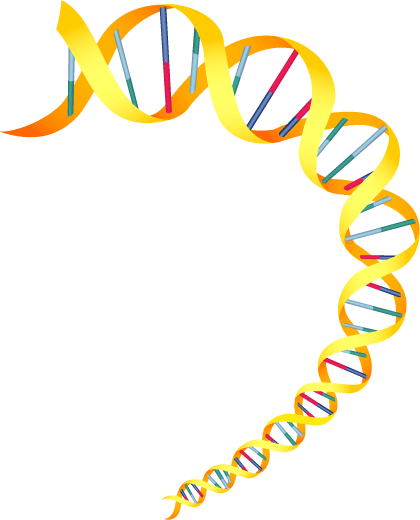 DNA is the ______________ for how living things develop and function The DNA molecule looks  _____________________________The steps of the ladder are made of chemical compounds _________The 4 bases are _________________, _______________,    _____________________, and _____________________The bases are arranged in different ways to form different chemical messages that control different traits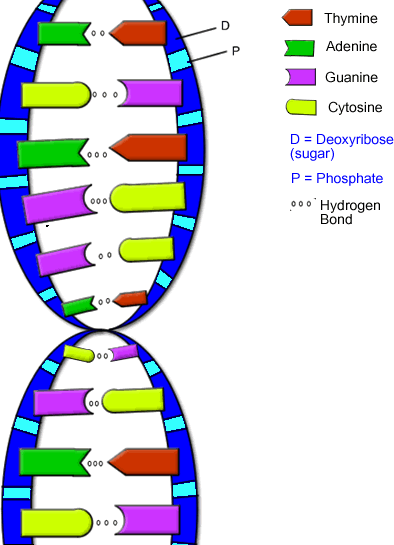 Adenine always pairs Identical twins are the only human beings who ______________________ have identical DNA 	Guanine always pairs Everyone else on EARTH				              has  different DNA _____________________ combinations that make us each 					UNIQUE.Gregor Mendel: _____________________________________He studied ________________ due to their ____________________.Mendel concluded that traits occur  _____________________________ not at random.Each parent contributes one gene _____________ to the offspring Therefore, offspring are _____ identical to their parents. 	Parents can pass on one of two types of traits:1.  Dominant trait- _______________________________________  2. Recessive trait-___________________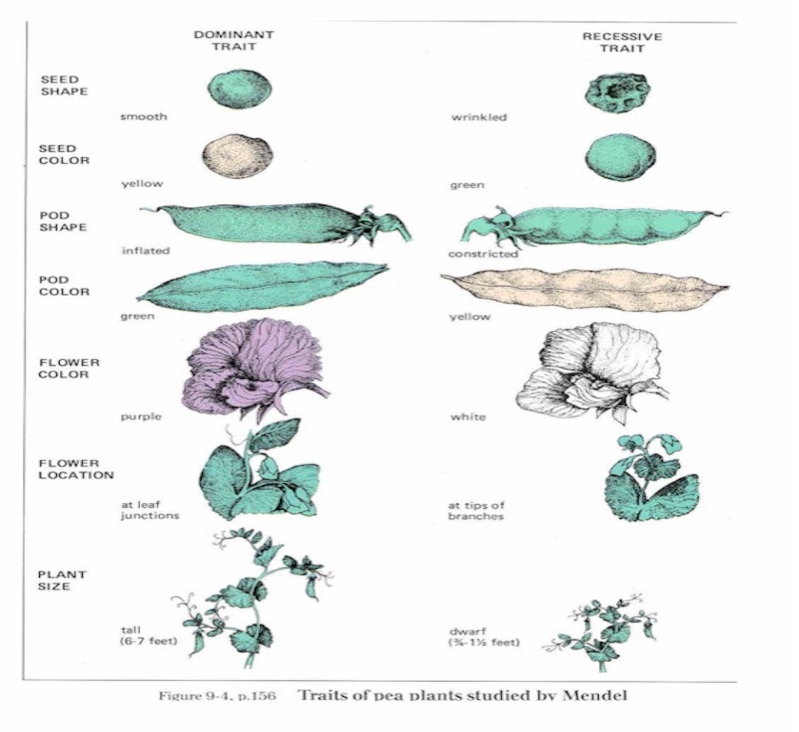 A capital letter represents a ________________   Tallness = _____A small letter represents a ___________________ Shortness = ___Remember, _____________________________________________________III. Types of TraitsPure Dominant- __________________________________________________________________________________________________________________Pure Recessive- ___________________________________________________________________________________________________________________Heterozygote (hybrid)- ____________________________________________________________________________________________________________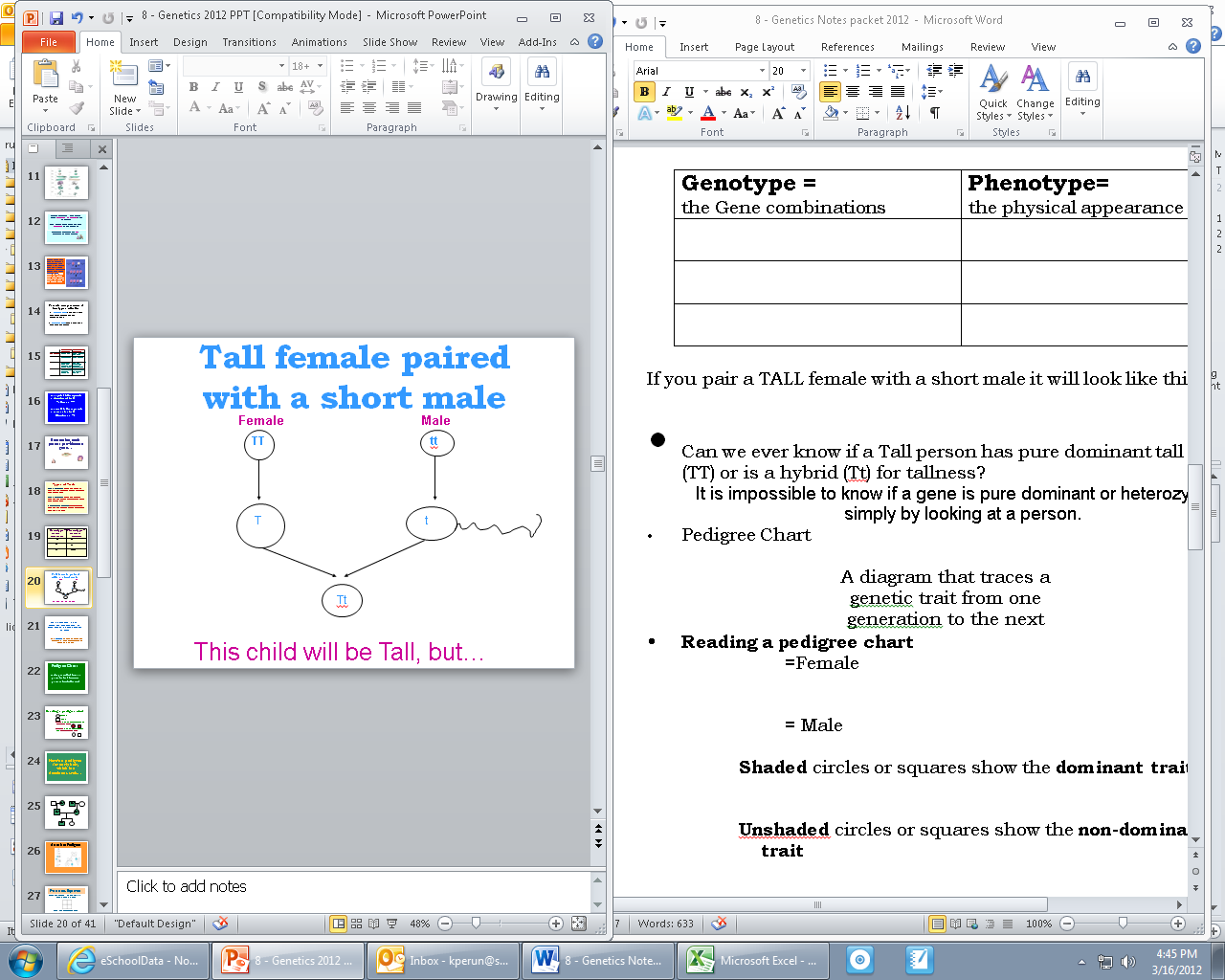 If you pair a TALL female with a short male it will look like this:The child will be tall but will be a HYBRID or HeterozygousCan we ever know if a Tall person has pure dominant tall genes (TT) or is a hybrid (Tt) for tallness?It is impossible to know ____________________________________________________________________________________________________________IV Pedigree ChartReading a pedigree chart		      =Female     		         = MaleShaded circles or squares		      Unshaded circles or squaresshow the __________________		show the ___________________Here’s a pedigree for curly hair, which is a dominant trait… Punnett Squares	Shows the probability that a child will have a specific trait Each  box represents 25%First, the father’s genes are listed along the top of the Punnett Square and the mother’s genes are listed along the side
(Freckles (F) vs. No Freckles (f))Next, we fill in the boxes with the letters that represent the genes…In this example, offspring have a 100% chance of having freckles, but…			F			Fff
Freckles can be pure dominant or heterozygous, so two punnett squares are needed
Blue-Eyed Father and Blue-Eyed Mother			b  			b	b	bGender	In Females, the chromosome pair is XX	In Males, the chromosome pair is XY	Some human diseases are a result of genetic defects:Color blindnessTourette SyndromeTay Sachs DiseaseMuscular DystrophyCystic FibrosisHemophiliaDown SyndromeDwarfismAlbinismMutations	Genetic “mistakes” that effect the way traits are inherited.  (A change in a gene or chromosome)	If a mutation takes place in a body cell, it effects only the individual.	If it occurs in a sex cell, the mutation can be passed onto the offspring.	Usually caused by environmental factors such as chemicals, x-rays or radiation. Mutations may reduce the organisms chance of survival or reproduction.Some mutations are actually helpful and improve the chances of survivalSeedless navel oranges are sweeter and juicierPotatoes that resist diseases that attack other potatoesMutations  provide variations in species and can result in brand new species (this is called evolution)Before body cells divide, the DNA code of the parent is duplicated and a copy is passed on to the new cellsThe new cells recognize the DNA code and determine how each trait is expressed.DOMINANT TRAITSRECESSIVE TRAITSEye ColoringVisionHairFacial FeaturesGenotype =the Gene combinationsPhenotype= the physical appearance